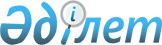 О проведении призыва граждан на срочную воинскую службу в апреле-июне и октябре-декабре 2009 года
					
			Утративший силу
			
			
		
					Постановление акимата города Жезказган Карагандинской области от 08 апреля 2009 года N 10/01. Зарегистрировано Управлением юстиции города Жезказган Карагандинской области 08 мая 2009 года N 8-2-82. Утратило силу - постановлением акимата города Жезказгана Карагандинской области от 22 апреля 2010 года N 10/38      Сноска. Утратило силу постановлением акимата города Жезказгана Карагандинской области от 22.04.2010 N 10/38.

      В соответствии с Законом Республики Казахстан от 23 января 2001 года N 148 "О местном государственном управлении и самоуправлении в Республике Казахстан", Законом Республики Казахстан от 8 июля 2005 года N 74 "О воинской обязанности и воинской службе", Указом Президента Республики Казахстан от 1 апреля 2009 года N 779 "Об увольнении в запас военнослужащих срочной воинской службы, выслуживших установленный срок воинской службы, и очередном призыве граждан Республики Казахстан на срочную воинскую службу в апреле-июне и октябре-декабре 2009 года", в целях организованного проведения призыва на срочную воинскую службу акимат города Жезказган ПОСТАНОВЛЯЕТ:



      1. В апреле-июне и октябре-декабре 2009 года провести призыв граждан на срочную воинскую службу, призыву на срочную воинскую службу подлежат граждане от восемнадцати до двадцати семи лет, не имеющих права на освобождение и отсрочку от призыва на воинскую службу, а так же граждан утративших право на отсрочку от призыва.



      2. Для организации и проведения призыва утвердить состав городской комиссии по призыву согласно приложению 1.



      3. В случае болезни и отсутствия по другим уважительным причинам членов городской комиссии по призыву утвердить резервный состав городской комиссии по призыву согласно приложению 2.



      4. Утвердить состав медицинской комиссии согласно приложению 3.



      5. Для проведения медицинского освидетельствования граждан при призыве их на воинскую службу рекомендовать начальнику Жезказганского зонального представительства Управления здравоохранения Карагандинской области (Кабикенов Кенжетай Кабикенович) на основании статьи 44 Закона Республики Казахстан "О воинской обязанности и воинской службе", обеспечить выделение 14 медицинских работников (9 врачей и 5 медицинских сестер) на весь период работы в призывной комиссии, с сохранением места работы и занимаемой должности членов медицинской комиссии, снабдить медицинскую комиссию медикаментами, инструментарием (по согласованию).



      6. Государственному учреждению "Управление внутренних дел города Жезказган" (Абеуов Аркалык Баженович) в соответствии со статьями 18, 44 Закона Республики Казахстан "О воинской обязанности и воинской службе" рекомендовать:

      1) осуществлять розыск и задержание лиц, уклоняющихся от выполнения воинской обязанности;

      2) сообщать в установленный срок в Государственное учреждение "Управление по делам обороны города Жезказган Карагандинской области" сведения о призывниках и военнообязанных, в отношении которых ведется дознание или предварительное следствие;

      3) обеспечить доставку лиц, уклоняющихся от призыва на воинскую службу, а также охрану общественного порядка при отправке и убытии призывников (по согласованию);

      Сноска. Пункт 6 с изменениями, внесенными постановлением акимата города Жезказган Карагандинской области от 24.09.2009 N 26/02 (порядок введения в действие см. в пункте 2).



      7. Начальнику Государственного учреждения "Отдел образования, физической культуры и спорта города Жезказган" (Утеубаев Молдагали Дюсенович), начальнику Государственного учреждения "Отдел занятости и социальных программ города Жезказган" (Мырзаханов Баглан Мырзаханович) согласно статьи 44 Закона Республики Казахстан "О воинской обязанности и воинской службе" выделить необходимое количество технических работников в распоряжение Государственного учреждения "Управления по делам обороны города Жезказган Карагандинской области".

      Сноска. Пункт 7 с изменениями, внесенными постановлением акимата города Жезказган Карагандинской области от 24.09.2009 N 26/02 (порядок введения в действие см. в пункте 2).



      8. Акимам сел Талап (Ниязбеков Марат Абдикаревич), Кенгир (Кенжебаев Абдрахим Рысбаевич), Малшыбай (Мейрамов Елжас Даулетярович) извещать призывников о вызове в Государственное учреждение "Управление по делам обороны города Жезказган Карагандинской области", обеспечить доставку граждан на призывную комиссию и отправку их для прохождения воинской службы.

      Сноска. Пункт 8 с изменениями, внесенными постановлением акимата города Жезказган Карагандинской области от 24.09.2009 N 26/02 (порядок введения в действие см. в пункте 2).



      9. Начальнику Государственного учреждения "Отдел финансов города Жезказган" (Байкасынов Айып Асылханович) на основании Закона Республики Казахстан "О воинской обязанности и воинской службе" рекомендовать произвести финансирование мероприятий, связанных с проведением призыва 2009 года за счет средств местного бюджета.



      10. Начальнику государственного учреждения "Управление по делам обороны города Жезказган Карагандинской области" (Акатов Манас Улжабаевич) рекомендовать:

      1) оборудовать призывной участок, агитационный пункт для проведения воспитательной и культурно-массовой работы с призывниками;

      2) о ходе подготовки и результатах призыва молодежи в Вооруженные Силы Республики Казахстан представить информацию в аппарат акима города по завершению призыва.



      11. Признать утратившим силу постановление акимата города Жезказган от 24 апреля 2008 года за N 265/4 "О проведении призыва граждан 1981-1990 годов рождения на срочную воинскую службу весной и осенью 2008 года" (зарегистрированное Управлением юстиции города Жезказган N 8-2-63 от 14 мая 2008 года и официально опубликованное в газете "Сарыарка" N 41 от 21 мая 2008 года и в газете "Жезказганская правда" N 21 от 21 мая 2008 года).



      12. Контроль за исполнением настоящего постановления возложить на заместителя акима города Габдулуахитова С.

      Сноска. Пункт 12 в редакции постановления акимата города Жезказган Карагандинской области от 24.09.2009 N 26/02 (порядок введения в действие см. в пункте 2).



      13. Настоящее постановление вводится в действие со дня официального опубликования.      Исполняющий обязанности акима города       С. Филипович      Согласовано:      Исполняющий обязанности начальника         Кенжебаев

      Государственного учреждения                Абдрахим

      "Отдел образования города Жезказган"       Рысбаевич      Начальник Государственного учреждения      Мырзаханов

      "Отдел занятости и социальных              Баглан

      программ города Жезказган"                 Мырзаханович      Начальник Государственного учреждения      Байкасынов

      "Отдел финансов города Жезказган"          Айып

                                                 Асылханович      Начальник Государственного учреждения      Булекбаев

      "Управление внутренних дел                 Берик

      города Жезказган"                          Сейтханович      Начальник Жезказганского зонального        Кабикенов

      представительства Управления               Кенжетай

      здравоохранения                            Кабикенович

      Карагандинской области      Начальник Государственного                 Акатов

      учреждения "Управление по делам            Манас

      обороны города Жезказган                   Улжабаевич

      Карагандинской области

Приложение 1

к постановлению акимата

города Жезказган

от 8 апреля 2009 года N 10/01 

Состав

городской комиссии по призыву      Сноска. Приложение 1 с изменениями, внесенными постановлением акимата города Жезказган Карагандинской области от 24.09.2009 N 26/02 (порядок введения в действие см. в пункте 2).      Акатов Манас Улжабаевич       - начальник Государственного

                                      учреждения "Управление по

                                      делам обороны города Жезказган

                                      Карагандинской области",

                                      председатель комиссии;      Габдулуахитов Серикжан        - заместитель акима города

                                      Жезказгана, заместитель

                                      председателя комиссии; Члены комиссии:      Абенов Абдынасыр Молдабаевич  - заместитель начальника

                                      Государственного учреждения

                                      "Управление внутренних дел

                                      города Жезказган";      Муканов Амангелды Муканович   - врач-невропатолог, председатель

                                      медицинской комиссии;      Титова Ирина Анатольевна      - медицинская сестра, секретарь

                                      комиссии

Приложение 2

к постановлению

акимата города Жезказган

от 8 апреля 2009 года N 10/01 

Резервный состав

городской призывной комиссии      Шамбулов Адильхан Курманович  - заместитель начальника

                                      Государственного учреждения

                                      "Управление по делам обороны

                                      города Жезказган Карагандинской

                                      области", председатель

                                      комиссии;      Аханов Бейбут Музарафович     - заместитель акима города

                                      Жезказган, заместитель

                                      председателя комиссии; Члены комиссии:      Мухаметканов Марат            - заместитель начальника

      Мухтарович                      Государственного учреждения

                                      "Управление внутренних дел

                                      города Жезказган";      Михальченко Марина            - врач-терапевт, председатель

      Михайловна                      медицинской комиссии;      Баранова Валентина            - медицинская сестра, секретарь

      Николаевна                      комиссии

Приложение 3

к постановлению

акимата города Жезказган

от 8 апреля 2009 года N 10/01 

Состав медицинской комиссии      1. Врач–невропатолог,       - Муканов Амангелды Муканович

         председатель комиссии      2. Врач–хирург              - Досанов Абдрахман Каримович      3. Врач-стоматолог          - Ладурко Раиса Денисовна      4. Врач–офтальмолог         - Ерназарова Аклима Танатаровна      5. Врач-терапевт            - Михальченко Марина Михайловна      6. Врач-дерматолог          - Оспанова Гульдара Оспановна      7. Врач-отоларинголог       - Нуржанова Гулмира Сериковна      8. Врач-психиатр            - Слепцова Людмила Михайловна      9. Врач-фтизиатр            - Мелымко Елена Ивановна      10. Секретарь комиссии      - Титова Ирина Анатольевна      11. Средний медицинский     - 4 человек

          персонал
					© 2012. РГП на ПХВ «Институт законодательства и правовой информации Республики Казахстан» Министерства юстиции Республики Казахстан
				